Gwen K. Smith Endowed Scholarship for Dance Educators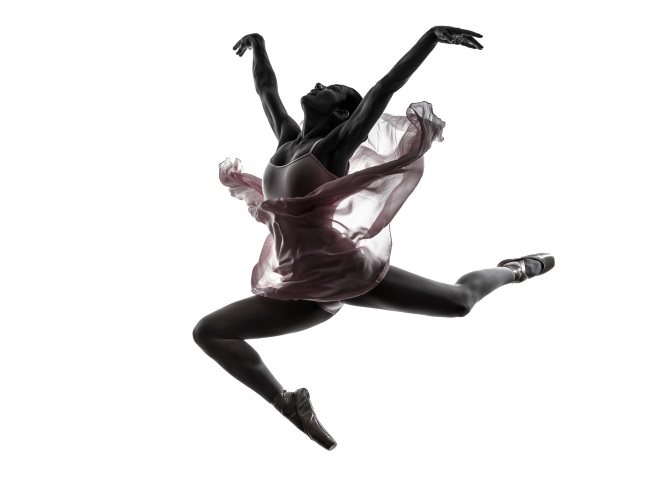 Source:	Dr. Gwen K. Smith, an alumna of (Southwest) Texas State University and dance teacher for many years, established this endowed scholarship fund in 1997.Amount:	Scholarships awarded from the Fund shall be based upon availability of funds and will be awarded in the fall semester. The amount is usually about $500.00 to $1,000.00 dollars.Eligibility:	Awards will be made to Texas State students who are pursuing teaching certification in Dance Option I or Option II. Students must have completed 60 hours of course work with at least 15 at Texas State, have a minimum 3.0 GPA and should have taken at least one of the required Curriculum and Instruction courses.Application Forms:  Anyone interested in knowing more about this scholarship may contact LeAnne Smith, Director of Dance via email at ls14@txstate.edu.Required Materials:Materials required for the application include a complete application form, a transcript, three letters of recommendation including at least one from outside the Dance Division, preferably from the University C&I department, and ONE PAGE statement about why you want to teach dance in public schools.Deadline: 	September 25, 2014 at 12 PM NOON to the Dance Office.Name: _____________________________________       ID#:____________________________Local Address: _________________________________________________________________Phone Number: ______________________________________________________________Education History:	High School: ___________________________	College/University that is not TXSTATE:__________________________Total number of College hours completed by FALL SEMESTER: ________________Current Cumulative GPA: _________________Intended Teaching Fields:1.________________________________	2.________________________________High School and College Achievements, Awards, Clubs, and Activities:__________________________________________________________________________________________________________________________________________________________________________________________________________________________________________________________________________________________________________Achievements, Awards, Activities outside of High School:_____________________________________________________________________________________________________________________________________________________________________________________________________________________________________________________________________________________________________________Will you be on other scholarships simultaneously or receiving financial aid during the 2014-2015 school year?  Yes_______	 No_______If YES, in what amounts?Have you ever been suspended, dismissed, or forcibly withdrawn from an institution for non-academic reason? Yes_______	No______Please attach the following items to this application:ONE PAGE statement of why you want to teach dance in public schoolsA transcript of all college work3 Letters of Recommendation, ONE from the Curriculum and Instruction FacultyDEADLINE: SEPTEMEBER 25, 2014 BY 12 NOON AT THE DANCE OFFICEFinancial Aid/ Scholarship:Amount: